Szczecin, dnia 21.06.2022r.Zapytanie OfertoweZAMAWIAJĄCY:Zakład Wodociągów i Kanalizacji Spółka z o.o. w SzczecinieUl. M. Golisza 10, 71-682 Szczecin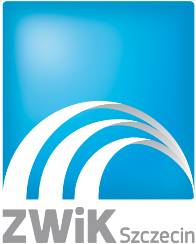 ZAPRASZA DO ZŁOŻENIA OFERTY 
W POSTĘPOWANIU O UDZIELENIE ZAMÓWIENIA,
KTÓREGO WARTOŚĆ JEST MNIEJSZA NIŻ KWOTA 130.000 zł 
NA USŁUGĘ PN:„Projekt przebudowy sieci wodociągowej w ul. Narutowicza  (na odcinku od al. Piastów do ul.  Potulickiej ) w Szczecinie”Oświadczenie o statusie dużego przedsiębiorcyZakład Wodociągów i Kanalizacji Sp. z o.o. w Szczecinie oświadcza, że posiada status dużego przedsiębiorcy w rozumieniu przepisów ustawy z dnia 8 marca 2013 r. o przeciwdziałaniu nadmiernym opóźnieniom w transakcjach handlowych (Dz.U. z 2021 r. poz. 424 z późn. zm.) oraz Załącznika nr 1 do Rozporządzenia Komisji (UE) nr 651/2014 z dnia 17 czerwca 2014 r. uznającego niektóre rodzaje pomocy za zgodne z rynkiem wewnętrznym w zastosowaniu art. 107 i 108 Traktatu (Dz. Urz. UE L 187 z 26.06.2014, str.1, z późn. zm.).ROZDZIAŁ I.	FORMA OFERTYWykonawcy sporządzą oferty zgodnie z wymaganiami Zapytania Ofertowego (ZO).Oferta musi być sporządzona czytelnie i w języku polskim.Oferta musi być podpisana przez osoby upoważnione do składania oświadczeń woli w imieniu wykonawcy. Wykonawca składa tylko jedną ofertę.Zamawiający nie dopuszcza składania ofert częściowych.Wykonawca ponosi wszelkie koszty związane z przygotowaniem i złożeniem oferty.Wartość szacunkowa przedmiotu zamówienia jest mniejsza niż kwota 130.000 zł.Niniejsze zapytanie ofertowe nie zobowiązuje Zamawiającego do dokonaniu wyboru oferty najkorzystniejszej. Złożone oferty nie stanowią ofert w rozumieniu przepisów Kodeksu Cywilnego i nie mogą być podstawą jakichkolwiek roszczeń.Zamawiający zastrzega sobie prawo do unieważnienia całości prowadzonego zapytania na każdym etapie, bez podania przyczyny.ROZDZIAŁ II.	OPIS PRZEDMIOTU ZAMÓWIENIAPrzedmiotem zamówienia jest usługa polegająca na opracowaniu dokumentacji:- pn. „Projekt przebudowy sieci wodociągowej w ul. Narutowicza (na odcinku                                       od  al. Piastów  do ul. Potulickiej ) w Szczecinie. (Prawa strona od ul. Potulickiej) Zakres zamówienia:   1.Wykonanie dokumentacji projektowej, w tym:       -  zaprojektowanie  sieci wodociągowej w wyżej wymienionej ulicy  -  zaprojektowanie przyłączy wodociągowych   ( zgodnie z podpisaną umową )- opracowanie projektu odtworzeń nawierzchni po pracach sieciowych    oraz uzyskanie uzgodnienia przez ZDiTM,- sporządzenie aktualnej mapy sytuacyjno-wysokościowej do celów projektowych  (wtórnik mapy zasadniczej w skali 1:500) – w zakresie niezbędnym do opracowania    kompletnej dokumentacji projektowej, będącej przedmiotem zamówienia,-  sporządzenie dokumentacji geotechnicznej terenu objętego projektem,-  przygotowanie dokumentów do uzyskania decyzji o ustaleniu lokalizacji inwestycji   celu publicznego, -  wykonanie badania stanu władania terenu inwestycji.- uzyskanie pozwolenia na budowę lub zgłoszenie robót nie wymagających    pozwolenia na budowę /bez sprzeciwu/-  sprawdzić w terenie rzeczywiste rzędne  wraz ze sprawdzeniem w    terenie warunków wykonania.Parametry projektowanej sieci wodociągowej w Narutowicza (na odcinku od al. Piastów    do  ul. Potulickiej ):sieć wodociągowa z żeliwa sferoidalnego klasy C 40  o średnicy wynikającej                             z obliczeń,przyłącza wodociągowe do posesji,- zakres projektowanych przyłączy obejmuje odcinki od włączenia do projektowanej sieci wodociągowej do granic eksploatacji, materiał i średnice dostosowane do istniejących przyłączy,hydranty Szczegółowy przebieg sieci wodociągowej przeznaczonej do przebudowy przedstawiono na mapie stanowiącej załącznik nr 3 do ZO, w skali 1:500Wymagania odnośnie zastosowania hydrantów stylizowanych na zabytkoweNależy przewidzieć zastosowanie hydrantów nadziemnych stylizowanych na zabytkowe wg poniższych reguł:na ulicach Starego Miasta – zastosowanie wyłącznie hydrantów nadziemnych stylizowanych na zabytkowe,na ulicach Śródmieścia o jednorodnej historycznej strukturze przestrzennej (w tym ulice i aleje wpisane do rejestru zabytków oraz Wojewódzkiej i Gminnej Ewidencji Zabytków) – zastosowanie hydrantów nadziemnych stylizowanych na zabytkowe,na ulicach Śródmieścia o niejednorodnej strukturze przestrzennej (tj. historycznej oraz współczesnej) - zastosowanie hydrantów nadziemnych zarówno standardowych, jak i stylizowanych na zabytkowe, uzależniając dokonanie wyboru od miejsca ich lokalizacji wg procedury BAM-III Urzędu Miasta w Szczecinie,na ulicach poza obszarem Śródmieścia, lecz o historycznej strukturze przestrzennej - zastosowanie hydrantów nadziemnych stylizowanych na zabytkowe po indywidualnej ocenie inwestycji wg procedury BAM-III w zakresie określenia charakteru poszczególnej przestrzeni miejskiej.W celu dokonania właściwej oceny walorów estetycznych i historycznych wybranych przestrzeni miejskich, należy złożyć wniosek w Urzędzie Miejskim w Szczecinie zgodnie z procedurą BAM-III.Hydranty stylizowane na zabytkowe muszą równocześnie spełniać wymagania zawarte w „Wytycznych ZWiK Szczecin do projektowania i wykonawstwa urządzeń wodociągowych i kanalizacyjnych wraz z przyłączami”.Obowiązki Wykonawcy:Opracowanie dokumentacji projektowej przebudowy sieci wodociągowej we wskazanym zakresie.Dokonanie lokalizacji inwestycji tak, aby o ile to możliwe, znajdowała się ona na gruntach stanowiących własność Gminy Miasto Szczecin, Skarbu Państwa lub ZWiK Sp. z o.o. w Szczecinie.Ustalenie z właściwym Rejonem Wydziału Sieci Wodociągowej ZWiK dokładnej ilości przyłączy wodociągowych, które należy wymienić.Bieżąca współpraca ze ZWiK Sp. z o.o. w Szczecinie, a w szczególności z Zespołem ds. Technicznych (ITT), Wydziałem Sieci Wodociągowej – Rejon 2 (TS-2) oraz Działem Inwestycji (II) w tym  konsultowanie z Zamawiającym proponowanych rozwiązań na każdym etapie opracowania oraz uczestnictwo w spotkaniach koordynacyjnych zwołanych przez Zamawiającego, których celem będzie omówienie postępu prac nad przedmiotem zamówienia.sprawdzenie projektowanej sieci wodociągowej pod względem zabezpieczenia p.poż.Przekazanie 1 egz. w wersji papierowej i 1 egz. w wersji elektronicznej na płycie CD w celu uzgodnienia projektu budowlanego z Zamawiającym przed złożeniem wniosków o wydanie pozwoleń na budowę / zgłoszeniem robót budowlanych nie wymagających pozwolenia na budowę.Wykonanie wszystkich prac projektowych zgodnie z zakresem zamówienia, o którym mowa w § 1 ust.1. oraz postanowieniami umowy, obowiązującymi przepisami, normami i warunkami technicznymi oraz zasadami wiedzy technicznej i wymaganiami poczynionych uzgodnień.Zapewnienie wszelkich niezbędnych opracowań branżowych (branża konstrukcyjna, elektryczna, AKPiA, zieleń etc. – w zależności od potrzeb).Ponoszenie kosztów z tytułu uzyskania wszystkich wymaganych przepisami decyzji administracyjnych, uzgodnień, opinii i warunków technicznych i innych dokumentów umożliwiających uzyskanie pozwolenia na realizację inwestycji.Uzyskanie i dostarczenie Zamawiającemu ostatecznych decyzji o pozwoleniu na budowę / zaświadczeń o braku podstaw do wniesienia sprzeciwu do zgłoszenia robót budowlanych nie wymagających pozwolenia na budowę.Przeniesienie na Zamawiającego praw autorskich do wszystkich utworów powstałych w ramach realizacji przedmiotu zamówienia.W trakcie trwania procedury przetargowej na wykonawstwo robót budowlanych, w ramach udzielonej gwarancji i rękojmi, udzielanie wyjaśnień i odpowiedzi na pytania uczestników postępowania w części dotyczącej dokumentacji projektowej – w terminie wyznaczonym przez Zamawiającego.Wyjaśnianie wątpliwości dotyczących projektów i zawartych w nich rozwiązań zgodnie z Art.20 ust.1. pkt.3) Ustawy z dnia 7 lipca 1994 r. – Prawo Budowlane.Usuwanie w terminie wyznaczonym przez Zamawiającego wszelkich wad w dokumentacji projektowej i kosztorysowej, które nie pozwolą na prawidłową realizację robót.Sprawowanie nadzoru autorskiego w trakcie realizacji robót budowlanych zgodnie z Art.20 ust.1. pkt.4) Ustawy z dnia 7 lipca 1994 r. – Prawo Budowlane.Dwukrotna aktualizacja kosztorysu w okresie rękojmi i gwarancji.Wykonanie dokumentacji projektowej, w tym:sporządzenie aktualnej mapy sytuacyjno-wysokościowej do celów projektowych (wtórnik mapy zasadniczej w skali 1:500) terenu inwestycji,sporządzenie dokumentacji geotechnicznej terenu inwestycji,wykonanie badania stanu władania terenu inwestycji,wykonanie projektu budowlanego (projekt zagospodarowania terenu oraz projekt techniczny sieci wodociągowej wraz z przyłączami i hydrantami),sporządzenie projektu odtworzenia nawierzchni drogowych,sporządzenie informacji dotyczącej planu BiOZ,wykonanie inwentaryzacji istniejącej zieleni, projektu gospodarki zielenią, projektu ochrony zieleni w trakcie budowy,sporządzenie projektu wykonania zieleni, szacunków zmian rocznego kosztu utrzymania zieleni – w przypadku konieczności nasadzeń kompensacyjnych, uzyskanie wszystkich niezbędnych uzgodnień, pozwoleń ( w tym wodnoprawnych – jeśli będą wymagane) i opinii wymaganych obowiązującymi przepisami,uzyskanie pozwolenia na budowę/ dokonanie zgłoszenia robót nie wymagających pozwolenia na budowę,sporządzenie przedmiaru robót i kosztorysu inwestorskiego,sporządzenie Specyfikacji technicznych wykonania i odbioru robót budowlanych,sporządzenie tabeli elementów rozliczeniowych.Warunki dotyczące dostarczenia dokumentacjiwymagana ilość egzemplarzy w wersji papierowej:projekt budowlany (spełniający wymogi wynikające z art. 34 ust. 3 ustawy Prawo budowlane zmienionej ustawą o zmianie ustawy – Prawo budowlane oraz niektórych innych ustaw) – 3 egz.projekt odtworzenia nawierzchni drogowej – 3 egz.informacja BIOZ – 2 egz.dokumentacja geotechniczna – 2 egz.Specyfikacja techniczna wykonania i odbioru robót – 2 egz.opracowania dotyczące ochrony zieleni – 2 egz.przedmiar robót – 1 egzkosztorys inwestorski – 1 egz,tabela elementów rozliczeniowych – 1 egz.dokumentacja projektowo-kosztorysowa wraz z mapą do celów projektowych, w wersji elektronicznej – 2 egzformaty plików dokumentacji: dwg – rysunki i mapy,doc/docx – specyfikacje i opisy projektów,xls/xlsx – arkusze kalkulacyjne,ath – przedmiary i kosztorysy,pdf – całość dokumentacji.Pliki nie mogą posiadać zabezpieczeń przed kopiowaniem i edycją.Termin wykonania zamówienia: 14 miesięcy od dnia zawarcia umowy.Okres gwarancji i rękojmi: wymagany przez Zamawiającego minimalny okres gwarancji i rękojmi – do dnia przekazania obiektu do użytkowania, lecz nie dłużej niż 7 lat od  daty odbioru końcowego dokumentacji projektowej . Podstawa wykonania zamówienia:wytyczne do projektowania i wykonawstwa urządzeń wodociągowych i kanalizacyjnych wraz z przyłączami. Wydanie VI Sierpień 2020 r. ZWiK Sp. z o.o. w Szczecinie;obowiązujące przepisy, normy, warunki techniczne wykonania i odbioru robót budowlano-montażowych oraz innych robót związanych z przedmiotem umowy; zapisy   miejscowego  planu zagospodarowania przestrzennego   obowiązujące przepisy, normy, warunki techniczne wykonania i odbioru robót budowlano   -   montażowych oraz innych robót związanych z przedmiotem umowy,       zapytanie ofertowe Warunki wykonania zamówieniaPrzedmiotowa dokumentacja projektowa winna spełniać wymagania:Rozporządzenia Ministra Rozwoju z dnia 11 września 2020 r. w sprawie szczegółowego zakresu i formy projektu budowlanego (Dz.U. 2020 poz. 1609);Rozporządzenia Ministra Rozwoju i Technologii z dnia 20 grudnia 2021 r. w sprawie szczegółowego zakresu i formy dokumentacji projektowej, specyfikacji technicznych wykonania i odbioru robót budowlanych oraz programu funkcjonalno-użytkowego (Dz.U. 2021 poz. 2454);Rozporządzenia Ministra Rozwoju i Technologii z dnia 20 grudnia 2021 r. w sprawie określenia metod i podstaw sporządzania kosztorysu inwestorskiego, obliczania planowanych kosztów prac projektowych oraz planowanych kosztów robót budowlanych określonych w programie funkcjonalno-użytkowym (Dz.U. 2021 poz.2458);Rozporządzenia Ministra Infrastruktury z dnia 23 czerwca 2003 r. w sprawie informacji dotyczącej bezpieczeństwa i ochrony zdrowia oraz planu bezpieczeństwa i ochrony zdrowia (Dz.U. 2003 nr 120 poz.1126);Ustawy z dnia 7 lipca 1994 r. – Prawo Budowlane (Dz.U 2021 poz. 2351 ze zm.)Ustawy Prawo zamówień publicznych z dnia 11 września 2019 r. (Dz.U. 2021 poz. 1129 ze zm.).Zarządzenie nr 140/21 Prezydenta Miasta Szczecin z dnia 23 marca 2021 r. w sprawie Standardów utrzymania, ochrony i rozwoju terenów zieleni Miasta Szczecin oraz obowiązków służących ich wdrożeniu.Link: cdn.um.szczecin.pl/httpfiles/zarzadzenie_140_21.pdfDokumentacja nie może określać w swojej treści technologii robót, materiałów lub urządzeń w sposób utrudniający uczciwą konkurencję. W sytuacji konieczności użycia nazwy własnej zgodnie z ustawą Prawo zamówień publicznych w brzmieniu obowiązującym na dzień złożenia wniosku o dokonanie odbioru opracowań projektowych. Wykonawca zobowiązany jest do wskazania pisemnego uzasadnienia użycia nazwy własnej oraz do dokonania opisu rozwiązań równoważnych.Wykonawca dokona wyceny opracowania uwzględniając w cenie dwukrotną aktualizację kosztorysu w trakcie trwania nadzoru autorskiego.Wynagrodzenie Wykonawcy za sprawowanie nadzoru autorskiego (wstępnie zakładane 10 pobytów) ustala się na kwotę nie mniejszą niż 2.000,00. złotych brutto i nie większą niż 5.000,00 zł brutto. Stawka Projektanta za jeden pobyt nie może być niższa niż 200,00 zł brutto i wyższa niż 500,00 zł brutto. Wynagrodzenie będzie wyliczone na podstawie ilości pobytów potwierdzonych przez Zamawiającego, według stawki za jeden pobyt. W przypadku przekroczenia założonej wstępnie ilości pobytów Projektant będzie świadczył usługę wg stawki jw.Dokumentacja projektowa wykonana w tym zamówieniu będzie podstawą do ogłoszenia postępowania na wykonanie robót budowlanych, w związku z tym Zamawiający wymaga, aby jej kompletność, zawartość i szczegółowość była wystarczająca do tego celu. ROZDZIAŁ III.	WYMAGANE OŚWIADCZENIA I DOKUMENTYZamawiający określa warunki udziału w postępowaniu.W zakresie zdolności zawodowejZamawiający uzna, że wykonawca posiada wymagane zdolności techniczne lub zawodowe zapewniające należyte wykonanie zamówienia, jeżeli wykonawca wykaże, że:a) wykonał należycie w okresie ostatnich pięciu lat przed upływem terminu składania ofert, a jeżeli okres prowadzenia działalności jest krótszy – w tym okresie, co najmniej dwie usługi polegające na wykonaniu projektu sieci wodociągowej z żeliwa sferoidalnego o średnicy minimum DN100 i długości minimum 200 m każda,b) dysponuje lub będzie dysponować minimum jedną osobą (skierowaną przez wykonawcę do realizacji zamówienia) na stanowisko:Projektant:- posiadający uprawnienia budowlane do projektowania bez ograniczeń w specjalności instalacyjnej w zakresie sieci, instalacji i urządzeń cieplnych, wentylacyjnych, gazowych, wodociągowych i kanalizacyjnych lub odpowiadające im ważne uprawnienia budowlane, które zostały wydane na podstawie wcześniej obowiązujących przepisów uprawniających do projektowania w zakresie sieci, instalacji i urządzeń wodociągowych bez ograniczeń oraz- posiadający co najmniej 5-letnie doświadczenie zawodowe (liczone od daty uzyskania uprawnień) przy sporządzaniu projektów sieci wodociągowych i kanalizacyjnych.W zakresie polisy OCWykonawca zobowiązany jest przedstawić, najpóźniej w dniu zawarcia umowy, polisę ubezpieczenia odpowiedzialności cywilnej zawodowej, w zakresie obejmującym opracowanie dokumentacji projektowej, wraz z odpowiedzialnością za podwykonawców, przy sumie gwarancyjnej nie mniejszej niż 1.000.000,00 PLN na jeden i wszystkie wypadki w okresie ubezpieczenia, z zakresem ubezpieczenia obejmującym szkody osobowe, szkody rzeczowe oraz czyste straty finansowe do pełnej sumy gwarancyjnej.Wykonawca zobowiązany jest przedstawić, najpóźniej na 3 dni przed podpisaniem umowy o roboty budowlane, polisę ubezpieczenia odpowiedzialności cywilnej zawodowej, w zakresie obejmującym pełnienie nadzoru autorskiego, wraz z odpowiedzialnością za podwykonawców, przy sumie gwarancyjnej 1.000.000,00 PLN na jeden i wszystkie wypadki w okresie ubezpieczenia, z zakresem ubezpieczenia obejmującym szkody osobowe, szkody rzeczowe oraz czyste straty finansowe do pełnej sumy gwarancyjnej.Wymóg zawarcia ubezpieczenia będzie uważany za spełniony, jeśli Wykonawca przedłoży:najpóźniej w dniu podpisania Umowy polisę ubezpieczenia odpowiedzialności cywilnej zawodowej, zgodnie z zakresem realizowanego kontraktu, obejmującą okres opracowania dokumentacji projektowej, wraz z potwierdzeniem opłacenia wymagalnych rat składki ubezpieczeniowej;najpóźniej na 3 dni przed podpisaniem umowy o roboty budowlane polisę ubezpieczenia odpowiedzialności cywilnej zawodowej, zgodnie z zakresem realizowanego kontraktu, obejmującą okres pełnienia nadzoru autorskiego, wraz z potwierdzeniem opłacenia wymagalnych rat składki ubezpieczeniowej.Udziały własne, franszyzy i wyłączenia odpowiedzialności dopuszczalne są jedynie w zakresie zgodnym z aktualną dobrą praktyką rynkową, uwzględniającą należyte zabezpieczenie interesów Zamawiającego.Ochroną ubezpieczeniową objęte będą szkody wynikłe z działania lub zaniechania mającego miejsce w okresie ubezpieczenia (trigger: act committed).Wykonawca zobowiązany jest do pokrycia udziałów własnych, franszyz, a także wyczerpanych limitów odpowiedzialności do pełnej kwoty roszczenia poszkodowanego lub likwidacji zaistniałej szkody.Wykonawca zobowiązany jest do utrzymania ubezpieczenia odpowiedzialności cywilnej, spełniającego wyżej wymienione warunki, przez pełny okres opracowania dokumentacji projektowej oraz pełnienia nadzoru autorskiego podczas realizowanej inwestycji. Jednocześnie w przypadku, gdy przedłożone przez Wykonawcę umowy ubezpieczenia odpowiedzialności cywilnej będą wygasać w trakcie realizacji opracowania dokumentacji projektowej lub pełnienia nadzoru autorskiego, Wykonawca zobowiązany jest nie później niż na 3 dni przed wygaśnięciem okresu ubezpieczenia przedłożyć Zamawiającemu, polisę ubezpieczenia odpowiedzialności cywilnej na kolejny okres. Na każde żądanie Zamawiającego Wykonawca przedłoży potwierdzenia opłacenia wszystkich wymagalnych składek ubezpieczeniowych.Dokumenty wymagane przez Zamawiającego, które należy dołączyć do oferty:formularz ofertowy, według wzoru stanowiącego Załącznik nr 1 do ZO. aktualny odpis z właściwego rejestru lub z centralnej ewidencji i informacji o działalności gospodarczej, jeżeli odrębne przepisy wymagają wpisu do rejestru lub ewidencji, w celu potwierdzenia, że w stosunku do wykonawcy nie otwarto likwidacji ani nie ogłoszono jego upadłości.odpowiednie pełnomocnictwo/upoważnienie – jeżeli uprawnienie do składania oświadczeń woli lub wiedzy w imieniu wykonawcy nie wynika z innych dokumentów złożonych przez Wykonawcę. Pełnomocnictwo/upoważnienie musi zostać podpisane przez osoby uprawnione do reprezentowania Wykonawcy. wykaz osób posiadających odpowiednie kwalifikacje zawodowe (uprawnienia do projektowania bez ograniczeń w specjalności instalacyjnej w zakresie sieci, instalacji i urządzeń cieplnych, wentylacyjnych, gazowych, wodociągowych i kanalizacyjnych, wydane na podstawie aktualnych przepisów Prawa budowlanego) i doświadczenie, które będą uczestniczyć w wykonaniu zamówienia.wykaz wykonania należycie w okresie ostatnich 5 lat przed upływem terminu składania ofert, a jeżeli okres prowadzenia działalności jest krótszy w tym okresie  minimum dwóch dokumentacji projektowych polegających na wykonaniu projektu sieci wodociągowej  z żeliwa sferoidalnego o średnicy minimum Dn100 i długości minimum 200 m każda.ROZDZIAŁ IV.	TERMIN SKŁADANIA OFERTOfertę cenową (zgodnie z Załącznikiem nr 1 do Zapytania Ofertowego) wraz z wymaganymi dokumentami należy przesłać do dnia 05.07.2022r do godz.  12.00 za pośrednictwem platformy zakupowej.Za termin złożenia oferty uważa się termin jej dotarcia do zamawiającego. Oferta złożona po terminie nie będzie rozpatrywana.Wszelkie pytania w sprawie postępowania można kierować na adres email: zwik@zwik.szczecin.plOsobą uprawnioną do bezpośredniego kontaktowania się z wykonawcami jest 
p. Dorota Kotwicka , tel. 91 44 26 152.ROZDZIAŁ V.	WYBÓR OFERTY NAJKORZYSTNIEJSZEJZamawiający dokona oceny ofert na podstawie kryterium „Cena ofertowa” – 100%.Za najkorzystniejszą uznaną zostanie oferta z najniższą ceną brutto.Oferta powinna zawierać wszelkie koszty związane z realizacją zamówienia.W toku badania i oceny ofert Zamawiający może żądać od Wykonawcy wyjaśnień i uzupełnień dotyczących treści złożonych ofert.Wykonawca pozostaje związany ofertą przez okres 30 dni. Bieg terminu związania ofertą rozpoczyna się wraz z upływem terminu składania ofert.Zamawiający może poprawić w tekście oferty oczywiste omyłki pisarskie oraz omyłki rachunkowe w obliczeniu ceny z uwzględnieniem konsekwencji rachunkowych dokonanych poprawek, jak również inne omyłki polegające na niezgodności oferty z ZO, nie powodujące istotnych zmian w treści oferty. Zamawiający niezwłocznie zawiadomi o tym fakcie Wykonawcę, którego oferta została poprawiona.ROZDZIAŁ VI.  ZAWARCIE UMOWYWykonawca ma obowiązek zawrzeć umowę według wzoru, stanowiącego Załącznik nr 2 do Zapytania Ofertowego.Jeżeli wykonawca, którego oferta została wybrana, uchyla się od zawarcia umowy (odmawia podpisania umowy), zamawiający może wybrać ofertę najkorzystniejszą spośród pozostałych ofert bez przeprowadzania ich ponownego badania i oceny.Zawarta umowa będzie jawna i będzie podlegała udostępnianiu na zasadach określonych                  w przepisach o dostępie do informacji publicznej.ROZDZIAŁ VII.	OBOWIĄZEK INFORMACYJNY W ZAKRESIE RODOKlauzula informacyjna:Na podstawie art. 13 i 14 Rozporządzenia Parlamentu Europejskiego i Rady (UE) 2016/679 z dnia 27 kwietnia 2016 r. w sprawie ochrony osób fizycznych w związku z przetwarzaniem danych osobowych i w sprawie swobodnego przepływu takich danych oraz uchylenia dyrektywy 95/46/WE (Dz. Urz. UE L. 119 z 04.05.2016, str. 1 z późn. zm. (dalej RODO) informujemy, że: administratorem danych osobowych jest: Zakład Wodociągów i Kanalizacji Sp. z o.o. w Szczecinie, ul. M. Golisza 10, 71-682 Szczecinkontakt do inspektora ochrony danych osobowych w: Zakładzie Wodociągów i Kanalizacji Sp. z o.o. w Szczecinie tel. 91 44 26 231, adres e-mail: iod@zwik.szczecin.pldane osobowe będą przetwarzane w celu przeprowadzenia postępowania o udzielenie zamówienia publicznego, poniżej progu stosowania ustawy Pzp; podstawą prawną przetwarzania jest obowiązek stosowania sformalizowanych zasad udzielania zamówień stosowanych w ZWiK Sp. z o.o. w Szczecinieodbiorcami danych osobowych mogą być osoby lub podmioty, którym udostępniona zostanie dokumentacja dotycząca postępowania w oparciu o: przepisy prawa oraz umowy powierzenia przetwarzania danych, a także inni administratorzy danych, działający na mocy umów zawartych z Zamawiającym lub na podstawie powszechnie obowiązujących przepisów prawa, w tym: podmioty świadczące pomoc prawną, podmioty świadczące usługi pocztowe lub kurierskie, podmioty prowadzące działalność płatniczą (banki, instytucje płatnicze) - jeżeli dotyczydane osobowe będą przechowywane odpowiednio: - do czasu zakończenia niniejszego postępowania, - przez cały czas trwania umowy i okres jej rozliczania- do czasu przeprowadzania archiwizacji dokumentacji postępowania- w zakresie określonym w przepisach o archiwizacjiw odniesieniu do danych osobowych decyzje nie będą podejmowane w sposób zautomatyzowany ani profilowane, stosownie do art. 22 RODOosoba fizyczna, której dane dotyczą posiada: prawo żądania od administratora dostępu do swoich danych osobowych, do ich sprostowania, ograniczenia przetwarzania na zasadach określonych w RODO oraz w innych obowiązujących w tym zakresie przepisach prawaosobie fizycznej, której dane dotyczą przysługuje prawo wniesienia skargi do organu nadzorczego – Prezesa Urzędu Ochrony Danych Osobowych, gdy uzasadnione jest, iż dane osobowe przetwarzane są przez administratora niezgodnie z przepisami RODOdane niepozyskane bezpośrednio od osób, których dotyczą, obejmują w szczególności następujące kategorie odnośnych danych osobowych: dane kontaktowe, stosowne uprawnienia i kwalifikacje do wykonywania określonych czynności źródłem pochodzenia danych osobowych niepozyskanych bezpośrednio od osoby, której dane dotyczą może być: Wykonawca oraz źródła publicznie dostępne takie jak CEIDG, KRS. podanie danych nie jest obowiązkowe, jednakże ich niepodanie może uniemożliwić realizację celu, dla którego dane są zbieraneZamawiający nie planuje przekazywania danych do państwa trzeciego lub organizacji międzynarodowejSpis załączników: Załącznik nr 1 – oferta cenowa,Załącznik nr 2 – wzór umowy,Załącznik nr 3 – mapa poglądowa z zakresem 1 egz.Załącznik nr 4 – harmonogram, kluczowe elementy zamówienia,Załącznik nr 5 – schemat uzgadniania zieleni.